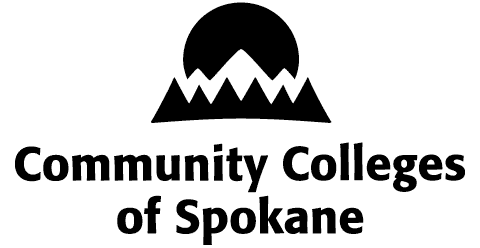 Community Colleges of SpokaneADDRESS CHANGE FORMCommunity Colleges of SpokaneADDRESS CHANGE FORMCommunity Colleges of SpokaneADDRESS CHANGE FORMCommunity Colleges of SpokaneADDRESS CHANGE FORMCommunity Colleges of SpokaneADDRESS CHANGE FORMCommunity Colleges of SpokaneADDRESS CHANGE FORMCommunity Colleges of SpokaneADDRESS CHANGE FORMCommunity Colleges of SpokaneADDRESS CHANGE FORMCommunity Colleges of SpokaneADDRESS CHANGE FORMCommunity Colleges of SpokaneADDRESS CHANGE FORMCommunity Colleges of SpokaneADDRESS CHANGE FORMCommunity Colleges of SpokaneADDRESS CHANGE FORMCommunity Colleges of SpokaneADDRESS CHANGE FORMCommunity Colleges of SpokaneADDRESS CHANGE FORMCommunity Colleges of SpokaneADDRESS CHANGE FORMCommunity Colleges of SpokaneADDRESS CHANGE FORMCommunity Colleges of SpokaneADDRESS CHANGE FORMCommunity Colleges of SpokaneADDRESS CHANGE FORMCommunity Colleges of SpokaneADDRESS CHANGE FORMCommunity Colleges of SpokaneADDRESS CHANGE FORMCommunity Colleges of SpokaneADDRESS CHANGE FORMCommunity Colleges of SpokaneADDRESS CHANGE FORMCommunity Colleges of SpokaneADDRESS CHANGE FORMCommunity Colleges of SpokaneADDRESS CHANGE FORMCommunity Colleges of SpokaneADDRESS CHANGE FORMCommunity Colleges of SpokaneADDRESS CHANGE FORMComplete this form to let us know what address to send information and e-mail to payroll@ccs.spokane.edu or fax to 509-434-5279 – be sure to note: “Attention Payroll Department.”If there are any questions, you are welcome to contact Payroll at 509-434-5286.Complete this form to let us know what address to send information and e-mail to payroll@ccs.spokane.edu or fax to 509-434-5279 – be sure to note: “Attention Payroll Department.”If there are any questions, you are welcome to contact Payroll at 509-434-5286.Complete this form to let us know what address to send information and e-mail to payroll@ccs.spokane.edu or fax to 509-434-5279 – be sure to note: “Attention Payroll Department.”If there are any questions, you are welcome to contact Payroll at 509-434-5286.Complete this form to let us know what address to send information and e-mail to payroll@ccs.spokane.edu or fax to 509-434-5279 – be sure to note: “Attention Payroll Department.”If there are any questions, you are welcome to contact Payroll at 509-434-5286.Complete this form to let us know what address to send information and e-mail to payroll@ccs.spokane.edu or fax to 509-434-5279 – be sure to note: “Attention Payroll Department.”If there are any questions, you are welcome to contact Payroll at 509-434-5286.Complete this form to let us know what address to send information and e-mail to payroll@ccs.spokane.edu or fax to 509-434-5279 – be sure to note: “Attention Payroll Department.”If there are any questions, you are welcome to contact Payroll at 509-434-5286.Complete this form to let us know what address to send information and e-mail to payroll@ccs.spokane.edu or fax to 509-434-5279 – be sure to note: “Attention Payroll Department.”If there are any questions, you are welcome to contact Payroll at 509-434-5286.Complete this form to let us know what address to send information and e-mail to payroll@ccs.spokane.edu or fax to 509-434-5279 – be sure to note: “Attention Payroll Department.”If there are any questions, you are welcome to contact Payroll at 509-434-5286.Complete this form to let us know what address to send information and e-mail to payroll@ccs.spokane.edu or fax to 509-434-5279 – be sure to note: “Attention Payroll Department.”If there are any questions, you are welcome to contact Payroll at 509-434-5286.Complete this form to let us know what address to send information and e-mail to payroll@ccs.spokane.edu or fax to 509-434-5279 – be sure to note: “Attention Payroll Department.”If there are any questions, you are welcome to contact Payroll at 509-434-5286.Complete this form to let us know what address to send information and e-mail to payroll@ccs.spokane.edu or fax to 509-434-5279 – be sure to note: “Attention Payroll Department.”If there are any questions, you are welcome to contact Payroll at 509-434-5286.Complete this form to let us know what address to send information and e-mail to payroll@ccs.spokane.edu or fax to 509-434-5279 – be sure to note: “Attention Payroll Department.”If there are any questions, you are welcome to contact Payroll at 509-434-5286.Complete this form to let us know what address to send information and e-mail to payroll@ccs.spokane.edu or fax to 509-434-5279 – be sure to note: “Attention Payroll Department.”If there are any questions, you are welcome to contact Payroll at 509-434-5286.Complete this form to let us know what address to send information and e-mail to payroll@ccs.spokane.edu or fax to 509-434-5279 – be sure to note: “Attention Payroll Department.”If there are any questions, you are welcome to contact Payroll at 509-434-5286.Complete this form to let us know what address to send information and e-mail to payroll@ccs.spokane.edu or fax to 509-434-5279 – be sure to note: “Attention Payroll Department.”If there are any questions, you are welcome to contact Payroll at 509-434-5286.Complete this form to let us know what address to send information and e-mail to payroll@ccs.spokane.edu or fax to 509-434-5279 – be sure to note: “Attention Payroll Department.”If there are any questions, you are welcome to contact Payroll at 509-434-5286.Complete this form to let us know what address to send information and e-mail to payroll@ccs.spokane.edu or fax to 509-434-5279 – be sure to note: “Attention Payroll Department.”If there are any questions, you are welcome to contact Payroll at 509-434-5286.Complete this form to let us know what address to send information and e-mail to payroll@ccs.spokane.edu or fax to 509-434-5279 – be sure to note: “Attention Payroll Department.”If there are any questions, you are welcome to contact Payroll at 509-434-5286.Complete this form to let us know what address to send information and e-mail to payroll@ccs.spokane.edu or fax to 509-434-5279 – be sure to note: “Attention Payroll Department.”If there are any questions, you are welcome to contact Payroll at 509-434-5286.Complete this form to let us know what address to send information and e-mail to payroll@ccs.spokane.edu or fax to 509-434-5279 – be sure to note: “Attention Payroll Department.”If there are any questions, you are welcome to contact Payroll at 509-434-5286.Complete this form to let us know what address to send information and e-mail to payroll@ccs.spokane.edu or fax to 509-434-5279 – be sure to note: “Attention Payroll Department.”If there are any questions, you are welcome to contact Payroll at 509-434-5286.Complete this form to let us know what address to send information and e-mail to payroll@ccs.spokane.edu or fax to 509-434-5279 – be sure to note: “Attention Payroll Department.”If there are any questions, you are welcome to contact Payroll at 509-434-5286.Complete this form to let us know what address to send information and e-mail to payroll@ccs.spokane.edu or fax to 509-434-5279 – be sure to note: “Attention Payroll Department.”If there are any questions, you are welcome to contact Payroll at 509-434-5286.Complete this form to let us know what address to send information and e-mail to payroll@ccs.spokane.edu or fax to 509-434-5279 – be sure to note: “Attention Payroll Department.”If there are any questions, you are welcome to contact Payroll at 509-434-5286.Complete this form to let us know what address to send information and e-mail to payroll@ccs.spokane.edu or fax to 509-434-5279 – be sure to note: “Attention Payroll Department.”If there are any questions, you are welcome to contact Payroll at 509-434-5286.Complete this form to let us know what address to send information and e-mail to payroll@ccs.spokane.edu or fax to 509-434-5279 – be sure to note: “Attention Payroll Department.”If there are any questions, you are welcome to contact Payroll at 509-434-5286.Complete this form to let us know what address to send information and e-mail to payroll@ccs.spokane.edu or fax to 509-434-5279 – be sure to note: “Attention Payroll Department.”If there are any questions, you are welcome to contact Payroll at 509-434-5286.Complete this form to let us know what address to send information and e-mail to payroll@ccs.spokane.edu or fax to 509-434-5279 – be sure to note: “Attention Payroll Department.”If there are any questions, you are welcome to contact Payroll at 509-434-5286.Complete this form to let us know what address to send information and e-mail to payroll@ccs.spokane.edu or fax to 509-434-5279 – be sure to note: “Attention Payroll Department.”If there are any questions, you are welcome to contact Payroll at 509-434-5286.Complete this form to let us know what address to send information and e-mail to payroll@ccs.spokane.edu or fax to 509-434-5279 – be sure to note: “Attention Payroll Department.”If there are any questions, you are welcome to contact Payroll at 509-434-5286.Complete this form to let us know what address to send information and e-mail to payroll@ccs.spokane.edu or fax to 509-434-5279 – be sure to note: “Attention Payroll Department.”If there are any questions, you are welcome to contact Payroll at 509-434-5286.Complete this form to let us know what address to send information and e-mail to payroll@ccs.spokane.edu or fax to 509-434-5279 – be sure to note: “Attention Payroll Department.”If there are any questions, you are welcome to contact Payroll at 509-434-5286.Complete this form to let us know what address to send information and e-mail to payroll@ccs.spokane.edu or fax to 509-434-5279 – be sure to note: “Attention Payroll Department.”If there are any questions, you are welcome to contact Payroll at 509-434-5286.Complete this form to let us know what address to send information and e-mail to payroll@ccs.spokane.edu or fax to 509-434-5279 – be sure to note: “Attention Payroll Department.”If there are any questions, you are welcome to contact Payroll at 509-434-5286.Complete this form to let us know what address to send information and e-mail to payroll@ccs.spokane.edu or fax to 509-434-5279 – be sure to note: “Attention Payroll Department.”If there are any questions, you are welcome to contact Payroll at 509-434-5286.Date:Date:Date:System identification number (SID)System identification number (SID)System identification number (SID)System identification number (SID)System identification number (SID)System identification number (SID)System identification number (SID)System identification number (SID)System identification number (SID)System identification number (SID)System identification number (SID)System identification number (SID)System identification number (SID)System identification number (SID)System identification number (SID)Last nameLast nameLast nameLast nameLast nameFirstFirstM.I.M.I.M.I.Contact number (for any questions):Contact number (for any questions):Contact number (for any questions):Contact number (for any questions):Contact number (for any questions):Contact number (for any questions):Contact number (for any questions):Contact number (for any questions):Contact number (for any questions):Contact number (for any questions):e-mail:e-mail:e-mail:CURRENT STATUSCURRENT STATUSCURRENT STATUSCURRENT STATUSCURRENT STATUSCURRENT STATUSCURRENT STATUSCURRENT STATUSCURRENT STATUSCURRENT STATUSCURRENT STATUSCURRENT STATUSCURRENT STATUSCURRENT STATUSCURRENT STATUSCURRENT STATUSCURRENT STATUSCURRENT STATUSCURRENT STATUSCURRENT STATUSCURRENT STATUSCURRENT STATUSCURRENT STATUSCURRENT STATUSCURRENT STATUSCURRENT STATUSCURRENT STATUSCURRENT STATUSCURRENT STATUSCURRENT STATUSCURRENT STATUSCURRENT STATUSCURRENT STATUSCURRENT STATUSCURRENT STATUS Current employee of CCS    Former employee of CCS (please note below the last status while at CCS) Current employee of CCS    Former employee of CCS (please note below the last status while at CCS) Current employee of CCS    Former employee of CCS (please note below the last status while at CCS) Current employee of CCS    Former employee of CCS (please note below the last status while at CCS) Current employee of CCS    Former employee of CCS (please note below the last status while at CCS) Current employee of CCS    Former employee of CCS (please note below the last status while at CCS) Current employee of CCS    Former employee of CCS (please note below the last status while at CCS) Current employee of CCS    Former employee of CCS (please note below the last status while at CCS) Current employee of CCS    Former employee of CCS (please note below the last status while at CCS) Current employee of CCS    Former employee of CCS (please note below the last status while at CCS) Current employee of CCS    Former employee of CCS (please note below the last status while at CCS) Current employee of CCS    Former employee of CCS (please note below the last status while at CCS) Current employee of CCS    Former employee of CCS (please note below the last status while at CCS) Current employee of CCS    Former employee of CCS (please note below the last status while at CCS) Current employee of CCS    Former employee of CCS (please note below the last status while at CCS) Current employee of CCS    Former employee of CCS (please note below the last status while at CCS) Current employee of CCS    Former employee of CCS (please note below the last status while at CCS) Current employee of CCS    Former employee of CCS (please note below the last status while at CCS) Current employee of CCS    Former employee of CCS (please note below the last status while at CCS) Current employee of CCS    Former employee of CCS (please note below the last status while at CCS) Current employee of CCS    Former employee of CCS (please note below the last status while at CCS) Current employee of CCS    Former employee of CCS (please note below the last status while at CCS) Current employee of CCS    Former employee of CCS (please note below the last status while at CCS) Current employee of CCS    Former employee of CCS (please note below the last status while at CCS) Current employee of CCS    Former employee of CCS (please note below the last status while at CCS) Current employee of CCS    Former employee of CCS (please note below the last status while at CCS) Current employee of CCS    Former employee of CCS (please note below the last status while at CCS) Current employee of CCS    Former employee of CCS (please note below the last status while at CCS) Current employee of CCS    Former employee of CCS (please note below the last status while at CCS) Current employee of CCS    Former employee of CCS (please note below the last status while at CCS) Current employee of CCS    Former employee of CCS (please note below the last status while at CCS) Current employee of CCS    Former employee of CCS (please note below the last status while at CCS) Current employee of CCS    Former employee of CCS (please note below the last status while at CCS) Current employee of CCS    Former employee of CCS (please note below the last status while at CCS) Current employee of CCS    Former employee of CCS (please note below the last status while at CCS)EMPLOYEE STATUSEMPLOYEE STATUSEMPLOYEE STATUSEMPLOYEE STATUSEMPLOYEE STATUSEMPLOYEE STATUSEMPLOYEE STATUSEMPLOYEE STATUSEMPLOYEE STATUSEMPLOYEE STATUSEMPLOYEE STATUSEMPLOYEE STATUSEMPLOYEE STATUSEMPLOYEE STATUSEMPLOYEE STATUSEMPLOYEE STATUSEMPLOYEE STATUSEMPLOYEE STATUSEMPLOYEE STATUSEMPLOYEE STATUSEMPLOYEE STATUSEMPLOYEE STATUSEMPLOYEE STATUSEMPLOYEE STATUSEMPLOYEE STATUSEMPLOYEE STATUSEMPLOYEE STATUSEMPLOYEE STATUSEMPLOYEE STATUSEMPLOYEE STATUSEMPLOYEE STATUSEMPLOYEE STATUSEMPLOYEE STATUSEMPLOYEE STATUSEMPLOYEE STATUS Full-time   Hourly  Part-time Faculty   Work-study Full-time   Hourly  Part-time Faculty   Work-study Full-time   Hourly  Part-time Faculty   Work-study Full-time   Hourly  Part-time Faculty   Work-study Full-time   Hourly  Part-time Faculty   Work-study Full-time   Hourly  Part-time Faculty   Work-study Full-time   Hourly  Part-time Faculty   Work-study Full-time   Hourly  Part-time Faculty   Work-study Full-time   Hourly  Part-time Faculty   Work-study Full-time   Hourly  Part-time Faculty   Work-study Full-time   Hourly  Part-time Faculty   Work-study Full-time   Hourly  Part-time Faculty   Work-study Full-time   Hourly  Part-time Faculty   Work-study Full-time   Hourly  Part-time Faculty   Work-study Full-time   Hourly  Part-time Faculty   Work-study Full-time   Hourly  Part-time Faculty   Work-study Full-time   Hourly  Part-time Faculty   Work-study Full-time   Hourly  Part-time Faculty   Work-study Full-time   Hourly  Part-time Faculty   Work-study Full-time   Hourly  Part-time Faculty   Work-study Full-time   Hourly  Part-time Faculty   Work-study Full-time   Hourly  Part-time Faculty   Work-study Full-time   Hourly  Part-time Faculty   Work-study Full-time   Hourly  Part-time Faculty   Work-study Full-time   Hourly  Part-time Faculty   Work-study Full-time   Hourly  Part-time Faculty   Work-study Full-time   Hourly  Part-time Faculty   Work-study Full-time   Hourly  Part-time Faculty   Work-study Full-time   Hourly  Part-time Faculty   Work-study Full-time   Hourly  Part-time Faculty   Work-study Full-time   Hourly  Part-time Faculty   Work-study Full-time   Hourly  Part-time Faculty   Work-study Full-time   Hourly  Part-time Faculty   Work-study Full-time   Hourly  Part-time Faculty   Work-study Full-time   Hourly  Part-time Faculty   Work-studyADDRESS UPDATE FORADDRESS UPDATE FORADDRESS UPDATE FORADDRESS UPDATE FORADDRESS UPDATE FORADDRESS UPDATE FORADDRESS UPDATE FORADDRESS UPDATE FORADDRESS UPDATE FORADDRESS UPDATE FORADDRESS UPDATE FORADDRESS UPDATE FORADDRESS UPDATE FORADDRESS UPDATE FORADDRESS UPDATE FORADDRESS UPDATE FORADDRESS UPDATE FORADDRESS UPDATE FORADDRESS UPDATE FORADDRESS UPDATE FORADDRESS UPDATE FORADDRESS UPDATE FORADDRESS UPDATE FORADDRESS UPDATE FORADDRESS UPDATE FORADDRESS UPDATE FORADDRESS UPDATE FORADDRESS UPDATE FORADDRESS UPDATE FORADDRESS UPDATE FORADDRESS UPDATE FORADDRESS UPDATE FORADDRESS UPDATE FORADDRESS UPDATE FORADDRESS UPDATE FORPERMANENT HOME - This is where your W-2 will be sent.PERMANENT HOME - This is where your W-2 will be sent.PERMANENT HOME - This is where your W-2 will be sent.PERMANENT HOME - This is where your W-2 will be sent.PERMANENT HOME - This is where your W-2 will be sent.PERMANENT HOME - This is where your W-2 will be sent.PERMANENT HOME - This is where your W-2 will be sent.PERMANENT HOME - This is where your W-2 will be sent.PERMANENT HOME - This is where your W-2 will be sent.PERMANENT HOME - This is where your W-2 will be sent.PERMANENT HOME - This is where your W-2 will be sent.PERMANENT HOME - This is where your W-2 will be sent.PERMANENT HOME - This is where your W-2 will be sent.PERMANENT HOME - This is where your W-2 will be sent.PERMANENT HOME - This is where your W-2 will be sent.PERMANENT HOME - This is where your W-2 will be sent.PERMANENT HOME - This is where your W-2 will be sent.PERMANENT HOME - This is where your W-2 will be sent.PERMANENT HOME - This is where your W-2 will be sent.PERMANENT HOME - This is where your W-2 will be sent.PERMANENT HOME - This is where your W-2 will be sent.PERMANENT HOME - This is where your W-2 will be sent.PERMANENT HOME - This is where your W-2 will be sent.PERMANENT HOME - This is where your W-2 will be sent.PERMANENT HOME - This is where your W-2 will be sent.PERMANENT HOME - This is where your W-2 will be sent.PERMANENT HOME - This is where your W-2 will be sent.PERMANENT HOME - This is where your W-2 will be sent.PERMANENT HOME - This is where your W-2 will be sent.PERMANENT HOME - This is where your W-2 will be sent.PERMANENT HOME - This is where your W-2 will be sent.PERMANENT HOME - This is where your W-2 will be sent.PERMANENT HOME - This is where your W-2 will be sent.PERMANENT HOME - This is where your W-2 will be sent.PERMANENT HOME - This is where your W-2 will be sent.StreetStreetCityStateStateZIPZIPLOCAL HOME (if different) This is for checks - if no local home address provided, will use permanent address.LOCAL HOME (if different) This is for checks - if no local home address provided, will use permanent address.LOCAL HOME (if different) This is for checks - if no local home address provided, will use permanent address.LOCAL HOME (if different) This is for checks - if no local home address provided, will use permanent address.LOCAL HOME (if different) This is for checks - if no local home address provided, will use permanent address.LOCAL HOME (if different) This is for checks - if no local home address provided, will use permanent address.LOCAL HOME (if different) This is for checks - if no local home address provided, will use permanent address.LOCAL HOME (if different) This is for checks - if no local home address provided, will use permanent address.LOCAL HOME (if different) This is for checks - if no local home address provided, will use permanent address.LOCAL HOME (if different) This is for checks - if no local home address provided, will use permanent address.LOCAL HOME (if different) This is for checks - if no local home address provided, will use permanent address.LOCAL HOME (if different) This is for checks - if no local home address provided, will use permanent address.LOCAL HOME (if different) This is for checks - if no local home address provided, will use permanent address.LOCAL HOME (if different) This is for checks - if no local home address provided, will use permanent address.LOCAL HOME (if different) This is for checks - if no local home address provided, will use permanent address.LOCAL HOME (if different) This is for checks - if no local home address provided, will use permanent address.LOCAL HOME (if different) This is for checks - if no local home address provided, will use permanent address.LOCAL HOME (if different) This is for checks - if no local home address provided, will use permanent address.LOCAL HOME (if different) This is for checks - if no local home address provided, will use permanent address.LOCAL HOME (if different) This is for checks - if no local home address provided, will use permanent address.LOCAL HOME (if different) This is for checks - if no local home address provided, will use permanent address.LOCAL HOME (if different) This is for checks - if no local home address provided, will use permanent address.LOCAL HOME (if different) This is for checks - if no local home address provided, will use permanent address.LOCAL HOME (if different) This is for checks - if no local home address provided, will use permanent address.LOCAL HOME (if different) This is for checks - if no local home address provided, will use permanent address.LOCAL HOME (if different) This is for checks - if no local home address provided, will use permanent address.LOCAL HOME (if different) This is for checks - if no local home address provided, will use permanent address.LOCAL HOME (if different) This is for checks - if no local home address provided, will use permanent address.LOCAL HOME (if different) This is for checks - if no local home address provided, will use permanent address.LOCAL HOME (if different) This is for checks - if no local home address provided, will use permanent address.LOCAL HOME (if different) This is for checks - if no local home address provided, will use permanent address.LOCAL HOME (if different) This is for checks - if no local home address provided, will use permanent address.LOCAL HOME (if different) This is for checks - if no local home address provided, will use permanent address.LOCAL HOME (if different) This is for checks - if no local home address provided, will use permanent address.LOCAL HOME (if different) This is for checks - if no local home address provided, will use permanent address.Street Street Street Street CityStateStateZIPZIPOTHER CONTACT INFORMATIONOTHER CONTACT INFORMATIONOTHER CONTACT INFORMATIONOTHER CONTACT INFORMATIONOTHER CONTACT INFORMATIONOTHER CONTACT INFORMATIONOTHER CONTACT INFORMATIONOTHER CONTACT INFORMATIONOTHER CONTACT INFORMATIONOTHER CONTACT INFORMATIONOTHER CONTACT INFORMATIONOTHER CONTACT INFORMATIONOTHER CONTACT INFORMATIONOTHER CONTACT INFORMATIONOTHER CONTACT INFORMATIONOTHER CONTACT INFORMATIONOTHER CONTACT INFORMATIONOTHER CONTACT INFORMATIONOTHER CONTACT INFORMATIONOTHER CONTACT INFORMATIONOTHER CONTACT INFORMATIONOTHER CONTACT INFORMATIONOTHER CONTACT INFORMATIONOTHER CONTACT INFORMATIONOTHER CONTACT INFORMATIONOTHER CONTACT INFORMATIONOTHER CONTACT INFORMATIONOTHER CONTACT INFORMATIONOTHER CONTACT INFORMATIONOTHER CONTACT INFORMATIONOTHER CONTACT INFORMATIONOTHER CONTACT INFORMATIONOTHER CONTACT INFORMATIONOTHER CONTACT INFORMATIONOTHER CONTACT INFORMATIONE-mailE-mailE-mailE-mailPhone numbersPhone numbersPhone numbersPhone numbersPhone numbersPhone numbersPhone numbersHomeWorkWorkWorkWorkEMERGENCY CONTACTEMERGENCY CONTACTEMERGENCY CONTACTEMERGENCY CONTACTEMERGENCY CONTACTEMERGENCY CONTACTEMERGENCY CONTACTEMERGENCY CONTACTEMERGENCY CONTACTEMERGENCY CONTACTEMERGENCY CONTACTEMERGENCY CONTACTEMERGENCY CONTACTEMERGENCY CONTACTEMERGENCY CONTACTEMERGENCY CONTACTEMERGENCY CONTACTEMERGENCY CONTACTEMERGENCY CONTACTEMERGENCY CONTACTEMERGENCY CONTACTEMERGENCY CONTACTEMERGENCY CONTACTEMERGENCY CONTACTEMERGENCY CONTACTEMERGENCY CONTACTEMERGENCY CONTACTEMERGENCY CONTACTEMERGENCY CONTACTEMERGENCY CONTACTEMERGENCY CONTACTEMERGENCY CONTACTEMERGENCY CONTACTEMERGENCY CONTACTEMERGENCY CONTACTEmergency ContactEmergency ContactEmergency ContactEmergency ContactEmergency ContactEmergency ContactEmergency ContactEmergency ContactPhone:Phone:Phone:Phone:Comments: Comments: Comments: Comments: Comments: Comments: SignatureSignatureSignatureSignatureSignatureSignatureSignatureDateDateDateDate